Заключение КСО МО «Усть-Коксинский район» РА № 26-пна проект Решения «О бюджете Усть-Коксинского сельского поселения на 2022 год и на плановый период 2023 и 2024 годов»( второе чтение).с. Усть-Кокса							«13» декабря 2021г.Общие положенияПроект решения «О бюджете Усть-Коксинского сельского поселения на 2022 год и плановый период 2023 и 2024 годов» (далее – проект решения) внесен в сельский Совет депутатов Усть-Коксинского сельского поселения для рассмотрения во втором чтении в сроки, установленные ст. 37 Положения о бюджетном процессе (с изменениями от 30.04.2021 №18-4). Проект решения в Контрольно-счетный орган поступил 09.12.2021 года.	Статьёй 1 проекта решения предусмотрены основные характеристики бюджета (общий объем доходов и расходов)  Усть-Коксинского сельского поселения на 2022 год (далее – местный бюджет), они отличаются от показателей принятых в первом чтении. Общий объем доходов местного бюджета прогнозируется в сумме 16 051,59 тыс. рублей, общий объем расходов местного бюджета - 16 051,59 тыс. рублей.Прогнозируемый дефицит местного бюджета на 2022 год по отношению к первому чтению неизменен составил 0,00 тыс. рублей. 	В статье 3 проекта решения прописаны основные характеристики бюджета  на 2023 - 2024 годы, они не равны показателям принятым в первом чтении, общий объем доходов местного бюджета на 2023 год прогнозируется в сумме 14 713,87 тыс. рублей, на 2024 год – 14 691,16 тыс. рублей, общий объем расходов местного бюджета в 2023 году равен 14 713,87 тыс. рублей, в 2024 году – 14 691,16 тыс. рублей.Прогнозируемый дефицит местного бюджета на 2023 - 2024 годы по отношению к первому чтению неизменен составил 0,00 тыс. рублей ежегодно. Статьёй 5 проекта решения предлагается утвердить:- перечень главных администраторов доходов местного бюджета представлен приложением № 1 к проекту Решения о бюджете, где главным администратором доходов является сельская Администрация Усть-Коксинского сельского поселения;- перечень главных администраторов источников финансирования дефицита бюджета Усть-Коксинского сельского поселения, который представлен приложением № 2 к проекту Решения о бюджете, администратором является сельская Администрация Усть-Коксинского сельского поселения.Анализ расходной части бюджетаОбщая характеристика расходов бюджета сельского поселенияРасходы местного бюджета на 2022 год и плановый период 2023 и 2024 годов сформированы в пределах всех доходов с соблюдением ограничений, установленных Бюджетным кодексом РФ.Расходная часть местного бюджета сформирована в соответствии с порядком утвержденным приказом Минфина России от 06.06.2019 № 85н (ред. от 29.07.2021),  Указаниями о порядке применения кодов главных распорядителей средств  бюджета МО Усть-Коксинского сельского поселения и кодов целевых статей расходов бюджета МО «Усть-Коксинского сельского поселения»  от 17.12.2019 г. № 138 (ред. от 09.11.2020г. № 139).  Проект местного бюджета на 2022 год и плановый период 2023 и 2024 годов сформирован в функциональной и программной структуре расходов, в соответствии с утвержденными муниципальными программами.Проектом предусмотрены расходы по непрограммным направлениям, включая расходы на содержание органов местного самоуправления. Согласно ст. 136 Бюджетного кодекса Российской Федерации расходы на содержание органов местного самоуправления не превышают норматив формирования расходов, утвержденный постановлением Правительства Республики Алтай от 19.12.2014 № 396. Статьёй 12 Проекта местного бюджета установлен размер резервного фонда Усть-Коксинского сельского поселения  на финансовое обеспечение непредвиденных расходов на 2022 год в объёме 8,03 тыс. рублей или 0,05%, на 2023 год – 8,11 тыс. рублей и на 2024 год – 8,19 тыс. рублей, данные расходы составили 0,06 %,  в каждом планируемом периоде  от общей суммы расходов, что соответствует части 3 статьи 81 БК РФ, а именно, не превышают 3 % от общего объема расходов местного бюджета. Общий объем расходов местного бюджета на 2022 год составляет 16 051,59 тыс. рублей, 2023 год – 14 713,77 тыс. рублей, 2024 год – 14 691,16 тыс. рублей.Анализ общего объема расходов местного бюджета на 2022 год и плановый период 2023 и 2024 годов представлен в таблицетыс. рублейСогласно данным таблицы наблюдается снижение объема расходов местного бюджета на 2022 год к оценке ожидаемого исполнения расходов 2021 года в сумме «-» 5 103,81 тыс. рублей или спад расходов составил         «-»24,1%, в 2023 году расходы снижаются по отношению к 2022 году на «-» 1337,72 тыс. рублей («-»8,3%),  2024 год к 2023 году снижение расходов  на «-» 22,71 тыс. рублей («-» 0,2%) .  2.2. Анализ бюджетных ассигнований по разделам функциональной классификации расходов местного бюджета  Анализ бюджетных ассигнований местного бюджета по разделам функциональной классификации расходов представлен в таблице.тыс. рублейНаибольшую долю в структуре расходов местного бюджета на протяжении всего прогнозируемого периода (за исключением 2022 года) занимает раздел 01 «Общегосударственные вопросы» -   в 2022 году – 38,5%, в 2023 году – 41,4% и 2024 году – 41,5%,  раздел 05 «Жилищно-коммунальное хозяйство» - 39,3%, 30,5%, 30,1%, раздел 11 «Физическая культура и спорт» - 15,6%, 17,0%, 17,1%.Анализ расходов местного бюджета на финансирование муниципальных программ В соответствии с Бюджетным кодексом Российской Федерации проект местного бюджета на 2022 - 2024 годы сформирован в программной структуре расходов на основе 1 действующей муниципальной программы - «Комплексное совершенствование социально-экономических процессов в Усть-Коксинском сельском поселении на 2019-2022 годы» утверждена постановлением Администрации сельского поселения от 22.12.2017 г. № 246 (изменение от 24.12.2021 № ). Сведения об объемах бюджетных ассигнований на реализацию муниципальных программ в 2022 - 2024 годах представлены в следующей таблице.тыс. рублейНа реализацию муниципальных программ Усть-Коксинского сельского поселения в 2022 году планируется направить бюджетных ассигнований в объеме 9 878,57 тыс. рублей, что на уровне требуемого ресурсного обеспечению указанного в паспорте программы.В проекте решения расходы местного бюджета на реализацию муниципальной программы в:- 2022 году составляют 61,5 % от общего объема расходов местного бюджета (16 051,59 тыс. рублей);- 2023 году 56,1 % от общего объема расходов местного бюджета (14 713,77 тыс. рублей);- 2024 году 53,5 % от общего объема расходов местного бюджета (14 691,16 тыс. рублей).3. Внутренние муниципальные заимствованияВнутренние муниципальные заимствования на 2022 - 2024 годы не планируются. 4. Источники финансирования дефицита бюджетаБюджет на 2022 – 2024 годы планируется бездефицитным, источники финансирования дефицита бюджета отсутствуют.5. Межбюджетные трансфертыОбъем межбюджетных трансфертов,  предоставляемых муниципальному району из бюджета поселения планируется на 2022, 2023 и 2024 годы в размере 1,20 тыс. рублей ежегодно. Выводы и предложенияПроект решения «О бюджете Усть-Коксинского сельского поселения на 2022 год и плановый период 2023 и 2024 годов» для рассмотрения во втором чтении внесен в сельский Совет депутатов в сроки, установленные Положением о бюджетном процессе.Представленные данные проекта бюджета ко второму чтению отличаются от показателей,  которые были утверждены в первом чтении.Проект бюджета на 2022 - 2024 годы сформирован в функциональной и программной структуре расходов.Проектом решения предусмотрены расходы по непрограммным направлениям, включая расходы на содержание органов местного самоуправления. Проектом решения устанавливается общий объем доходов местного бюджета на 2022 год в сумме 16 051,59 тыс. рублей, на 2023 год в сумме 14 713,87 тыс. рублей, на 2024 год в сумме 14 691,16 тыс. рублей, общий объем расходов местного бюджета  на 2022 год – 16 051,59 тыс. рублей, на 2023 год – 14 713,87 тыс. рублей, на 2024 год – 14 691,16 тыс. рублей.Предлагается сбалансированный проект решения по всему трехлетнему периоду.Предельный объем расходов на обслуживание муниципального долга, расходы резервного фонда установлены с соблюдение требований бюджетного законодательства.Расходы бюджета на 2022 год и плановый период 2023-2024 годов сформированы исходя из финансового обеспечения доходной части местного бюджета, с соблюдением требований бюджетного законодательства.Проект бюджета во втором чтении может быть принят к рассмотрению Советом депутатов Усть-Коксинского сельского поселения. Главный специалист					Н.В.КазанцеваХаритошкина ул., д.1 «А», с. Усть-Кокса,Республика Алтай, 649490тел.: 8(388-48) 22-1-62E-mail: ksokoksa@yandex.ruНаименование расходов.Оценка ожидаемого исполнения расходов 2021 г2022 год2023 год2024 годТемп роста (%)Темп роста (%)Темп роста (%)Наименование расходов.Оценка ожидаемого исполнения расходов 2021 г2022 год2023 год2024 год2022 г. к ожидаемому исполнению 2021 г.2023 г. к 2022 г.2024 г. к 2023 г.12345678Общий объем расходов бюджета 21 155,4016 051,5914 713,8714 691,1675,991,799,8Код разделаНаименование подразделаРасходы местного бюджета Расходы местного бюджета Расходы местного бюджета Расходы местного бюджета Темп роста (снижения) к предшествующему периоду (%)Темп роста (снижения) к предшествующему периоду (%)Темп роста (снижения) к предшествующему периоду (%)Код разделаНаименование подраздела2021 г.Оценка ожидаемого исполнения расходов2022 год2023 год2024 год2022202320241234567890100Общегосударственные вопросы-6 175,116 092,136 092,20-98,7100,00300Национальная безопасность и правоохранительная деятельность-8,008,008,00-100,0100,00400Национальная экономика-313,78313,78313,78-100,0100,00500Жилищно-коммунальное хозяйство-6 315,084 486,444 425,74-71,098,60700Образование-0,00328,700,00---0800Культура, кинематография-697,06574,34574,34-82,4100,01000Социальная политика-36,0036,0036,00-100,0100,01100Физическая культура и спорт-2 506,552 506,552 506,55-100,0100,Условно утверждаемые расходыХХ367,84734,56--199,7 Итого:21 155,4016 051,5914 713,7714 691,1675,991,799,8№ п/пНаименование муниципальной программыРасходы по паспорту программыРасходы по паспорту программыРасходы по паспорту программыОбъем ассигнований по проекту решенияОбъем ассигнований по проекту решенияОбъем ассигнований по проекту решенияОтклонение проекта решения от паспорта программОтклонение проекта решения от паспорта программОтклонение проекта решения от паспорта программ№ п/пНаименование муниципальной программы202220232024 202220232024 202220232024 12345678910111Муниципальная программа «Комплексное совершенствование социально-экономических процессов в Усть-Коксинском сельском поселении на 2019 – 2022 годы»9 878,578 256,017 866,509 878,578 256,017 866,50---Итого:9 878,578 256,017 866,509 878,578 256,017 866,50---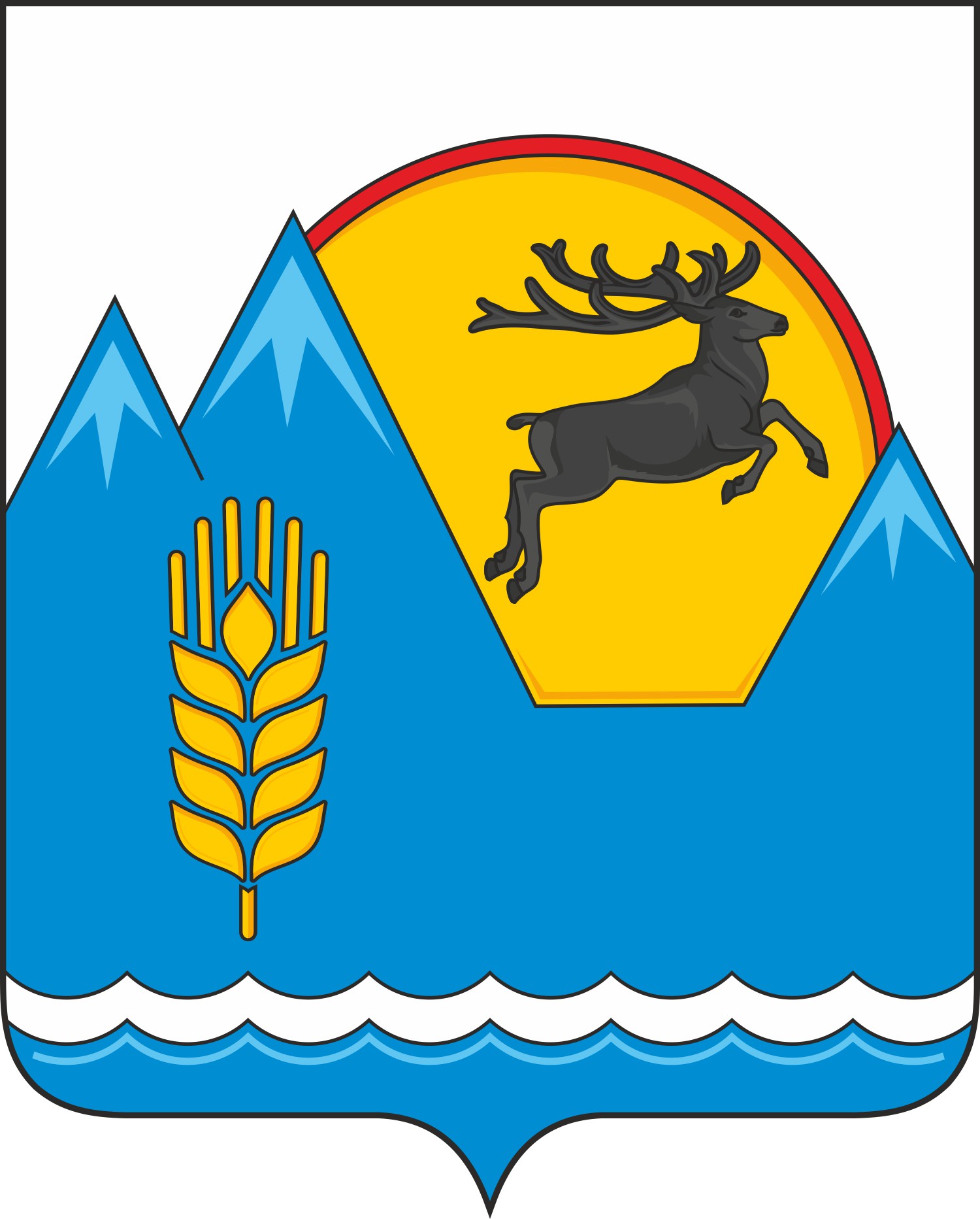 